ИЗМЕНЕНИЯ И ДОПОЛНЕНИЯ № 11в Правила доверительного управленияОткрытым паевым инвестиционным фондом рыночных финансовых инструментов «ПРОМСВЯЗЬ - Облигации» зарегистрированы ФСФР России за № 0335-76034355 от 23.03.2005 г.Внести в Правила доверительного управления Открытым паевым инвестиционным фондом рыночных финансовых инструментов «ПРОМСВЯЗЬ - Облигации» следующие изменения и дополнения: Генеральный директор                                                                    ООО «УК ПРОМСВЯЗЬ»                              ____________                         А.И. КузнецовУТВЕРЖДЕНОГенеральным директоромООО «УК ПРОМСВЯЗЬ»Кузнецовым А.И.Приказ № 54 от «06» ноября 2019 годаСтарая редакцияНовая редакция13. Полное фирменное наименование аудиторской организации фонда: Общество с ограниченной ответственностью «МАРКА АУДИТ» (далее – аудиторская организация). Исключить пункт 13.14. Место нахождения аудиторской организации: 117393, Российская Федерация, г. Москва, ул. Академика Пилюгина, д.12, корп. 2, кв. 551.Исключить пункт 14.Пункты 15-108 считать пунктами 13-106, соответственно21. Инвестиционной политикой управляющей компании является долгосрочное вложение средств в ценные бумаги и краткосрочное вложение средств в имущественные права из фьючерсных и опционных договоров (контрактов). Фонд нацелен на получение дохода в основном за счет роста стоимости ценных бумаг, а также за счет дивидендных выплат по акциям. Имущественные права из фьючерсных и опционных договоров (контрактов) могут включаться в состав активов фонда для случаев хеджирования (защиты от) ценового или валютного риска во времени либо с целью получения дохода от изменения цены базового актива, в целях настоящих Правил под которым понимаются активы, указанные в пункте 22 настоящих Правил (в том числе изменения значения индекса, рассчитываемого исходя из стоимости данных активов), а также денежные средства в иностранной валюте, величины процентных ставок, уровень инфляции, курсы валют.19. Инвестиционной политикой управляющей компании является долгосрочное вложение средств в ценные бумаги и краткосрочное вложение средств в имущественные права из фьючерсных и опционных договоров (контрактов). Фонд нацелен на получение дохода в основном за счет роста стоимости ценных бумаг, а также за счет дивидендных выплат по акциям. Имущественные права из фьючерсных и опционных договоров (контрактов) могут включаться в состав активов фонда для случаев хеджирования (защиты от) ценового или валютного риска во времени либо с целью получения дохода от изменения цены базового актива, в целях настоящих Правил под которым понимаются активы, указанные в пункте 20 настоящих Правил (в том числе изменения значения индекса, рассчитываемого исходя из стоимости данных активов), а также денежные средства в иностранной валюте, величины процентных ставок, уровень инфляции, курсы валют.22. Объекты инвестирования, их состав и описание. a. Имущество, составляющее фонд, может быть инвестировано в: 1) Допущенные к организованным торгам (или в отношении которых биржей принято решение о включении в котировальные списки) на биржах Российской Федерации и биржах, расположенных в иностранных государствах, являющихся членами Евразийского экономического союза (ЕАЭС), Организации экономического сотрудничества и развития (ОЭСР), Европейского союза, Китая, Индии, Бразилии, Южно-Африканской Республики (далее - иностранные государства) и включенных в перечень иностранных бирж, утвержденный Указанием Банка России от 28 января 2016 года № 3949-У «Об утверждении перечня иностранных бирж, прохождение процедуры листинга на которых является обязательным условием для принятия российской биржей решения о допуске ценных бумаг иностранных эмитентов к организованным торгам, а также условием для непроведения организациями, осуществляющими операции с денежными средствами или иным имуществом, идентификации бенефициарных владельцев иностранных организаций, чьи ценные бумаги прошли процедуру листинга на таких биржах» (за исключением инвестиционных паев фондов для квалифицированных инвесторов) следующие активы: • полностью оплаченные акции российских акционерных обществ, за исключением акций акционерных инвестиционных фондов; • полностью оплаченные акции иностранных коммерческих организаций; • акции акционерных инвестиционных фондов, относящихся к категории фонда рыночных финансовых инструментов или к категории фонда недвижимости; инвестиционные паи закрытых паевых инвестиционных фондов, относящихся к категории фонда рыночных финансовых инструментов или к категории фонда недвижимости; • облигации российских юридических лиц; • биржевые облигации российских юридических лиц; • государственные ценные бумаги субъектов Российской Федерации и муниципальные ценные бумаги; облигации иностранных эмитентов и международных финансовых организаций (далее вместе - облигации иностранных эмитентов); российские и иностранные депозитарные расписки на ценные бумаги, предусмотренные пунктом 22 Правил; • производный финансовый инструмент при условии, что изменение его стоимости зависит от изменения стоимости активов, которые могут входить в состав фонда (в том числе изменения значения индекса, рассчитываемого исходя из стоимости активов, которые могут входить в состав фонда), от величины процентных ставок, уровня инфляции, курсов валют. 2) Клиринговые сертификаты участия. 3) Инструменты денежного рынка: денежные средства в рублях и в иностранной валюте на счетах и во вкладах (депозитах) в российских кредитных организациях и иностранных юридических лицах, признанных банками по законодательству иностранных государств, на территории которых они зарегистрированы (иностранные банки). Денежные средства во вкладах (депозитах) в российских кредитных организациях и иностранных банках могут входить в состав активов фонда только при условии, что в случае досрочного расторжения указанного договора российская кредитная организация или иностранный банк обязана (обязан) вернуть сумму вклада (депозита, остатка на счете) и проценты по нему в срок, не 4 превышающий 7 рабочих дней; депозитные сертификаты российских кредитных организаций и иностранных банков иностранных государств; государственные ценные бумаги Российской Федерации и иностранных государств; требования к кредитной организации выплатить денежный эквивалент драгоценных металлов по текущему курсу. 4) Инвестиционные паи открытых паевых инвестиционных фондов, относящихся к категории фондов рыночных финансовых инструментов. 5) Права требования из договоров, заключенных для целей доверительного управления в отношении активов, которые могут входить в состав активов фонда. 6) Иные активы, включаемые в состав активов фонда в связи с оплатой расходов, связанных с доверительным управлением имуществом, составляющим фонд. b. Лица, обязанные по: депозитным сертификатам российских кредитных организаций, государственным ценным бумагам Российской Федерации, государственным ценным бумагам субъектов Российской Федерации, муниципальным ценным бумагам, акциям российских акционерных обществ, облигациям российских юридических лиц, биржевым облигациям российских юридических лиц, акциям акционерных инвестиционных фондов, инвестиционным паям паевых инвестиционных фондов, российским депозитарным распискам, клиринговым сертификатам участия, должны быть зарегистрированы в Российской Федерации; акциям иностранных коммерческих организаций, облигациям иностранных эмитентов, иностранным депозитарным распискам, должны быть зарегистрированы в государствах, включенных в Общероссийский классификатор стран мира; депозитным сертификатам иностранных банков иностранных государств, государственным ценным бумагам иностранных государств, должны быть зарегистрированы в иностранных государствах, указанных в подпункте 1 пункта 22 настоящих Правил. c. Активы, составляющие фонд, могут быть инвестированы как в обыкновенные, так и в привилегированные акции. Имущество, составляющее фонд, может быть инвестировано в облигации, эмитентами которых могут быть: российские органы государственной власти; иностранные органы государственной власти; органы местного самоуправления; международные финансовые организации; российские юридические лица; иностранные юридические лица. d. Инвестиционные паи открытых паевых инвестиционных фондов, депозитные сертификаты российских кредитных организаций и иностранных банков иностранных государств, государственные ценные бумаги Российской Федерации и иностранных государств могут быть как включены, так и не включены в котировальные списки бирж Российской Федерации или бирж, расположенных в иностранных государствах, как допущены, так и не допущены к торгам на биржах Российской Федерации и биржах, расположенных в иностранных государствах.20. Объекты инвестирования, их состав и описание. a. Имущество, составляющее фонд, может быть инвестировано в: 1) Допущенные к организованным торгам (или в отношении которых биржей принято решение о включении в котировальные списки) на биржах Российской Федерации и биржах, расположенных в иностранных государствах, являющихся членами Евразийского экономического союза (ЕАЭС), Организации экономического сотрудничества и развития (ОЭСР), Европейского союза, Китая, Индии, Бразилии, Южно-Африканской Республики (далее - иностранные государства) и включенных в перечень иностранных бирж, утвержденный Указанием Банка России от 28 января 2016 года № 3949-У «Об утверждении перечня иностранных бирж, прохождение процедуры листинга на которых является обязательным условием для принятия российской биржей решения о допуске ценных бумаг иностранных эмитентов к организованным торгам, а также условием для непроведения организациями, осуществляющими операции с денежными средствами или иным имуществом, идентификации бенефициарных владельцев иностранных организаций, чьи ценные бумаги прошли процедуру листинга на таких биржах» (за исключением инвестиционных паев фондов для квалифицированных инвесторов) следующие активы: • полностью оплаченные акции российских акционерных обществ, за исключением акций акционерных инвестиционных фондов; • полностью оплаченные акции иностранных коммерческих организаций; • акции акционерных инвестиционных фондов, относящихся к категории фонда рыночных финансовых инструментов или к категории фонда недвижимости; инвестиционные паи закрытых паевых инвестиционных фондов, относящихся к категории фонда рыночных финансовых инструментов или к категории фонда недвижимости; • облигации российских юридических лиц; • биржевые облигации российских юридических лиц; • государственные ценные бумаги субъектов Российской Федерации и муниципальные ценные бумаги; облигации иностранных эмитентов и международных финансовых организаций (далее вместе - облигации иностранных эмитентов); российские и иностранные депозитарные расписки на ценные бумаги, предусмотренные пунктом 20 Правил; • производный финансовый инструмент при условии, что изменение его стоимости зависит от изменения стоимости активов, которые могут входить в состав фонда (в том числе изменения значения индекса, рассчитываемого исходя из стоимости активов, которые могут входить в состав фонда), от величины процентных ставок, уровня инфляции, курсов валют. 2) Клиринговые сертификаты участия.3) Инструменты денежного рынка: денежные средства в рублях и в иностранной валюте на счетах и во вкладах (депозитах) в российских кредитных организациях и иностранных юридических лицах, признанных банками по законодательству иностранных государств, на территории которых они зарегистрированы (иностранные банки). Денежные средства во вкладах (депозитах) в российских кредитных организациях и иностранных банках могут входить в состав активов фонда только при условии, что в случае досрочного расторжения указанного договора российская кредитная организация или иностранный банк обязана (обязан) вернуть сумму вклада (депозита, остатка на счете) и проценты по нему в срок, не 4 превышающий 7 рабочих дней; депозитные сертификаты российских кредитных организаций и иностранных банков иностранных государств; государственные ценные бумаги Российской Федерации и иностранных государств; требования к кредитной организации выплатить денежный эквивалент драгоценных металлов по текущему курсу. 4) Инвестиционные паи открытых паевых инвестиционных фондов, относящихся к категории фондов рыночных финансовых инструментов. 5) Права требования из договоров, заключенных для целей доверительного управления в отношении активов, которые могут входить в состав активов фонда. 6) Иные активы, включаемые в состав активов фонда в связи с оплатой расходов, связанных с доверительным управлением имуществом, составляющим фонд. b. Лица, обязанные по: депозитным сертификатам российских кредитных организаций, государственным ценным бумагам Российской Федерации, государственным ценным бумагам субъектов Российской Федерации, муниципальным ценным бумагам, акциям российских акционерных обществ, облигациям российских юридических лиц, биржевым облигациям российских юридических лиц, акциям акционерных инвестиционных фондов, инвестиционным паям паевых инвестиционных фондов, российским депозитарным распискам, клиринговым сертификатам участия, должны быть зарегистрированы в Российской Федерации; акциям иностранных коммерческих организаций, облигациям иностранных эмитентов, иностранным депозитарным распискам, должны быть зарегистрированы в государствах, включенных в Общероссийский классификатор стран мира; депозитным сертификатам иностранных банков иностранных государств, государственным ценным бумагам иностранных государств, должны быть зарегистрированы в иностранных государствах, указанных в подпункте 1 пункта 20 настоящих Правил. c. Активы, составляющие фонд, могут быть инвестированы как в обыкновенные, так и в привилегированные акции. Имущество, составляющее фонд, может быть инвестировано в облигации, эмитентами которых могут быть: российские органы государственной власти; иностранные органы государственной власти; органы местного самоуправления; международные финансовые организации; российские юридические лица; иностранные юридические лица. d. Инвестиционные паи открытых паевых инвестиционных фондов, депозитные сертификаты российских кредитных организаций и иностранных банков иностранных государств, государственные ценные бумаги Российской Федерации и иностранных государств могут быть как включены, так и не включены в котировальные списки бирж Российской Федерации или бирж, расположенных в иностранных государствах, как допущены, так и не допущены к торгам на биржах Российской Федерации и биржах, расположенных в иностранных государствах. 23. Структура активов фонда должна соответствовать следующим требованиям: a. Доля стоимости инструментов денежного рынка со сроком до погашения (закрытия) менее трех месяцев, прав требований к юридическому лицу, возникших на основании договора о брокерском обслуживании с таким лицом (при условии, что указанным договором предусмотрено исполнение таким юридическим лицом обязательств в течение одного рабочего дня с даты предъявления указанных требований к исполнению), облигаций с фиксированным купонным доходом, рейтинг долгосрочной кредитоспособности выпуска (при отсутствии рейтинга выпуска - рейтинг эмитента) которых по классификации хотя бы одного из рейтинговых агентств, включенных в установленный Советом директоров Банка России перечень рейтинговых агентств, отличается от рейтинга в соответствующей валюте страны - эмитента валюты, в которой номинированы указанные облигации (для облигаций, номинированных в валюте государств - членов валютного союза, - от максимального рейтинга среди государств - членов валютного союза), не более чем на одну ступень, ценных бумаг, входящих в расчет фондовых индексов, указанных в подпункте d пункта 23 настоящих Правил, от стоимости чистых активов фонда в совокупности должна превышать большую из следующих величин: пять процентов; величину чистого месячного оттока инвестиционных паев, являющуюся минимальной из шести наибольших величин чистых месячных оттоков инвестиционных паев за последние 36 календарных месяцев (данное требование применяется, в случае если с даты завершения (окончания) формирования фонда прошло 36 календарных месяцев и более). Величина чистого месячного оттока инвестиционных 5 паев определяется как отношение в процентах разности количества инвестиционных паев, в отношении которых по лицевым счетам в реестре владельцев инвестиционных паев были внесены расходные записи в результате их погашения, и количества инвестиционных паев, в отношении которых по лицевым счетам в реестре владельцев инвестиционных паев были внесены приходные записи в результате их выдачи, за календарный месяц к общему количеству выданных инвестиционных паев по данным реестра владельцев инвестиционных паев на последний день предыдущего календарного месяца. Для целей настоящего подпункта учитываются денежные средства, распоряжение которыми не ограничено на основании решения органа государственной власти, на которые не установлено обременение, ценные бумаги, права по продаже или иной передаче по договору которых не ограничены. Для целей настоящего подпункта используется рейтинг долгосрочной кредитоспособности в той же валюте (национальной и (или) иностранной), в какой предполагается осуществление выплат по указанным ценным бумагам согласно решению о выпуске таких ценных бумаг. b. Оценочная стоимость ценных бумаг одного юридического лица, денежные средства в рублях и в иностранной валюте на счетах и во вкладах (депозитах) в таком юридическом лице (если юридическое лицо является кредитной организацией или иностранным банком иностранного государства), права требования к такому юридическому лицу, в совокупности не должны превышать 15 процентов стоимости активов фонда до 31 декабря 2019 года, с 1 января 2020 года - 14 процентов стоимости активов фонда, с 1 июля 2020 года - 13 процентов стоимости активов фонда, с 1 января 2021 года - 12 процентов стоимости активов фонда, с 1 июля 2021 года - 11 процентов стоимости активов фонда, а с 1 января 2022 года - 10 процентов стоимости активов фонда. Требования настоящего абзаца не распространяются на государственные ценные бумаги Российской Федерации и на права требования к центральному контрагенту. Оценочная стоимость ценных бумаг одного субъекта Российской Федерации, муниципального образования, государственных ценных бумаг одного иностранного государства, не должна превышать 15 процентов стоимости активов фонда до 31 декабря 2019 года, с 1 января 2020 года - 14 процентов стоимости активов фонда, с 1 июля 2020 года - 13 процентов стоимости активов фонда, с 1 января 2021 года - 12 процентов стоимости активов фонда, с 1 июля 2021 года - 11 процентов стоимости активов фонда, а с 1 января 2022 года - 10 процентов стоимости активов фонда. Для целей настоящего подпункта российские и иностранные депозитарные расписки рассматриваются как ценные бумаги, права собственности на которые удостоверяют соответствующие депозитарные расписки. Для целей настоящего подпункта ценные бумаги инвестиционных фондов, в том числе иностранных инвестиционных фондов, и ипотечные сертификаты участия рассматриваются как совокупность активов, в которые инвестировано имущество соответствующего фонда (ипотечного покрытия). Если лицо, обязанное по ценным бумагам инвестиционного фонда, не предоставляет и (или) не раскрывает информацию об активах, в которые инвестировано имущество инвестиционного фонда, такие ценные бумаги могут приобретаться в состав активов фонда (без учета требования, установленного абзацем первым настоящего подпункта), если в соответствии с личным законом лица, обязанного по ценным бумагам инвестиционного фонда, такие ценные бумаги могут приобретаться неквалифицированными инвесторами (неограниченным кругом лиц), а также при наличии одного из следующих обстоятельств: в соответствии с требованиями, предъявляемыми к деятельности инвестиционного фонда, или документами, регулирующими инвестиционную деятельность инвестиционного фонда (в том числе инвестиционной декларацией, проспектом эмиссии, правилами доверительного управления), доля ценных бумаг одного юридического лица не должна превышать 10 процентов стоимости активов инвестиционного фонда либо в соответствии с правом Европейского союза инвестиционному фонду предоставлено право осуществления деятельности на территории всех государств - членов Европейского союза и его деятельность регулируется правом Европейского союза. Для целей расчета ограничения, указанного в абзаце первом настоящего подпункта, при определении доли оценочной стоимости активов в стоимости активов фонда в сумме денежных средств в рублях и в иностранной валюте на счетах в одном юридическом лице и стоимости прав требований к одному юридическому лицу, возникших на основании договора о брокерском обслуживании с таким лицом (при условии, что указанным договором предусмотрено исполнение таким юридическим лицом обязательств в течение одного рабочего дня с даты предъявления указанных требований к исполнению), составляющих фонд, не учитывается сумма (или ее часть) денежных средств, подлежащих выплате в связи с погашением инвестиционных паев фонда на момент расчета ограничения. При этом общая сумма денежных средств и стоимость прав требований, которые не учитываются при расчете ограничения, указанного в абзаце первом настоящего подпункта, в отношении всех денежных средств в рублях и в иностранной валюте на всех счетах и в отношении всех прав требований к юридическим лицам, возникших на основании указанных договоров о брокерском обслуживании, составляющих  фонд, в совокупности не должны превышать общую сумму денежных средств, подлежащих выплате в связи с погашением инвестиционных паев фонда на момент расчета ограничения. Для целей расчета ограничений, указанных в абзаце первом настоящего подпункта, при определении доли оценочной стоимости активов в стоимости активов фонда в сумме денежных средств в рублях и в иностранной валюте на счетах в одном юридическом лице, составляющих фонд, не учитывается сумма (или ее часть) денежных средств, находящихся на указанных счетах (одном из указанных счетов) и включенных в такой фонд при выдаче инвестиционных паев, в течение не более 2 рабочих дней с даты указанного включения. Стоимость лотов производных финансовых инструментов (если базовым (базисным) активом производного финансового инструмента является другой производный финансовый инструмент - стоимость лотов таких производных финансовых инструментов), стоимость ценных бумаг (сумма денежных средств), полученных управляющей компанией фонда по первой части договора репо, размер принятых обязательств по поставке активов по иным сделкам, дата исполнения которых не ранее 4 рабочих дней с даты заключения сделки, и заемные средства, предусмотренные подпунктом 5 пункта 1 статьи 40 Федерального закона «Об инвестиционных фондах», в совокупности не должны превышать 40 процентов стоимости чистых активов фонда. На дату заключения сделок с производными финансовыми инструментами, договоров репо, договоров займа, кредитных договоров или сделок, дата исполнения которых не ранее 4 рабочих дней с даты заключения сделки, совокупная стоимость активов, указанных в абзаце седьмом настоящего подпункта, с учетом заключенных ранее договоров репо и сделок, указанных в настоящем абзаце, и заемных средств, предусмотренных подпунктом 5 пункта 1 статьи 40 Федерального закона «Об инвестиционных фондах», не должна превышать 20 процентов стоимости чистых активов фонда. Для целей настоящего подпункта производные финансовые инструменты учитываются в объеме приобретаемых (отчуждаемых) базовых (базисных) активов таких производных финансовых инструментов (если базовым (базисным) активом является другой производный финансовый инструмент (индекс) - как базовые (базисные) активы таких производных финансовых инструментов (активы, входящие в список для расчета такого индекса) и открытой позиции, скорректированной по результатам клиринга. Договоры репо заключаются, если они соответствуют одному из следующих условий: контрагентом по договору репо является центральный контрагент либо указанный договор заключается на условиях поставки против платежа и предусмотренной договором репо обязанности каждой из сторон при изменении цены ценных бумаг, переданных по договору репо, уплачивать другой стороне денежные суммы и (или) передавать ценные бумаги в соответствии с пунктом 14 статьи 51.3 Федерального закона «О рынке ценных бумаг», при условии, что предметом договора репо могут быть только активы, включаемые в состав активов фонда, в соответствии с Правилами. Для целей абзаца седьмого и восьмого настоящего подпункта не учитываются договоры репо, по которым управляющая компания является покупателем по первой части договора репо, и которые предусматривают невозможность распоряжения приобретенными ценными бумагами, за исключением их возврата по второй части такого договора репо, а также опционные договоры, по которым управляющая компания имеет право требовать от контрагента покупки или продажи базового (базисного) актива. c. Требования пункта 23 настоящих Правил применяются до даты возникновения основания прекращения фонда. d. Перечень фондовых индексов: 1) S&P/ASX-200 (Австралия) 2) АТХ (Австрия) 3) BEL20 (Бельгия) 4) Bovespa Index(Бразилия) 5) BUX (Венгрия) 6) FTSE 100 (Великобритания) 7) Hang Seng (Гонконг) 8) DАХ (Германия)9) ОМХ Copenhagen 20 (Дания) 10) ТА-35 (Израиль) 11) S&P BSE SENSEX (Индия) 12) ISEQ 20 (Ирландия) 13) OMX Iceland 8 (Исландия) 14) IBEX 35 (Испания) 15) FTSE MIB (Италия) 7 16) S&P/TSX Composite (Канада) 17) Shanghai SE Composite (Китай) 18) LuxX Index (Люксембург) 19) IPC (Мексика) 20) АЕХ Index (Нидерланды) 21) S&P/NZX 50 (Новая Зеландия) 22) OBX (Норвегия) 23) WIG (Польша) 24) PSI 20 (Португалия) 25) Индекс МосБиржи (Россия) 26) Индекс РТС (Россия) 27) SAX (Словакия) 28) SBI TOP (Словения) 29) Dow Jones (США) 30) S&P 500 (США) 31) BIST 100 (Турция) 32) ОМХ Helsinki 25 (Финляндия) 33) САС 40 (Франция) 34) РХ Index (Чешская республика) 35) S&P/CLX IPSA (Чили) 36) SMI (Швейцария) 37) OMX Stockholm 30 (Швеция) 38) OMX TALLINN_Gl (Эстония) 39) FTSE/JSE Тор40 (ЮАР) 40) KOSPI (Южная Корея) 41) Nikkei 225 (Япония) 42) Индекс МосБиржи голубых фишек (Россия).21. Структура активов фонда должна соответствовать следующим требованиям: a. Доля стоимости инструментов денежного рынка со сроком до погашения (закрытия) менее трех месяцев, прав требований к юридическому лицу, возникших на основании договора о брокерском обслуживании с таким лицом (при условии, что указанным договором предусмотрено исполнение таким юридическим лицом обязательств в течение одного рабочего дня с даты предъявления указанных требований к исполнению), облигаций с фиксированным купонным доходом, рейтинг долгосрочной кредитоспособности выпуска (при отсутствии рейтинга выпуска - рейтинг эмитента) которых по классификации хотя бы одного из рейтинговых агентств, включенных в установленный Советом директоров Банка России перечень рейтинговых агентств, отличается от рейтинга в соответствующей валюте страны - эмитента валюты, в которой номинированы указанные облигации (для облигаций, номинированных в валюте государств - членов валютного союза, - от максимального рейтинга среди государств - членов валютного союза), не более чем на одну ступень, ценных бумаг, входящих в расчет фондовых индексов, указанных в подпункте d пункта 21 настоящих Правил, от стоимости чистых активов фонда в совокупности должна превышать большую из следующих величин: пять процентов; величину чистого месячного оттока инвестиционных паев, являющуюся минимальной из шести наибольших величин чистых месячных оттоков инвестиционных паев за последние 36 календарных месяцев (данное требование применяется, в случае если с даты завершения (окончания) формирования фонда прошло 36 календарных месяцев и более). Величина чистого месячного оттока инвестиционных 5 паев определяется как отношение в процентах разности количества инвестиционных паев, в отношении которых по лицевым счетам в реестре владельцев инвестиционных паев были внесены расходные записи в результате их погашения, и количества инвестиционных паев, в отношении которых по лицевым счетам в реестре владельцев инвестиционных паев были внесены приходные записи в результате их выдачи, за календарный месяц к общему количеству выданных инвестиционных паев по данным реестра владельцев инвестиционных паев на последний день предыдущего календарного месяца. Для целей настоящего подпункта учитываются денежные средства, распоряжение которыми не ограничено на основании решения органа государственной власти, на которые не установлено обременение, ценные бумаги, права по продаже или иной передаче по договору которых не ограничены. Для целей настоящего подпункта используется рейтинг долгосрочной кредитоспособности в той же валюте (национальной и (или) иностранной), в какой предполагается осуществление выплат по указанным ценным бумагам согласно решению о выпуске таких ценных бумаг. b. Оценочная стоимость ценных бумаг одного юридического лица, денежные средства в рублях и в иностранной валюте на счетах и во вкладах (депозитах) в таком юридическом лице (если юридическое лицо является кредитной организацией или иностранным банком иностранного государства), права требования к такому юридическому лицу, в совокупности не должны превышать 15 процентов стоимости активов фонда до 31 декабря 2019 года, с 1 января 2020 года - 14 процентов стоимости активов фонда, с 1 июля 2020 года - 13 процентов стоимости активов фонда, с 1 января 2021 года - 12 процентов стоимости активов фонда, с 1 июля 2021 года - 11 процентов стоимости активов фонда, а с 1 января 2022 года - 10 процентов стоимости активов фонда. Требования настоящего абзаца не распространяются на государственные ценные бумаги Российской Федерации и на права требования к центральному контрагенту. Оценочная стоимость ценных бумаг одного субъекта Российской Федерации, муниципального образования, государственных ценных бумаг одного иностранного государства, не должна превышать 15 процентов стоимости активов фонда до 31 декабря 2019 года, с 1 января 2020 года - 14 процентов стоимости активов фонда, с 1 июля 2020 года - 13 процентов стоимости активов фонда, с 1 января 2021 года - 12 процентов стоимости активов фонда, с 1 июля 2021 года - 11 процентов стоимости активов фонда, а с 1 января 2022 года - 10 процентов стоимости активов фонда. Для целей настоящего подпункта российские и иностранные депозитарные расписки рассматриваются как ценные бумаги, права собственности на которые удостоверяют соответствующие депозитарные расписки. Для целей настоящего подпункта ценные бумаги инвестиционных фондов, в том числе иностранных инвестиционных фондов, и ипотечные сертификаты участия рассматриваются как совокупность активов, в которые инвестировано имущество соответствующего фонда (ипотечного покрытия). Если лицо, обязанное по ценным бумагам инвестиционного фонда, не предоставляет и (или) не раскрывает информацию об активах, в которые инвестировано имущество инвестиционного фонда, такие ценные бумаги могут приобретаться в состав активов фонда (без учета требования, установленного абзацем первым настоящего подпункта), если в соответствии с личным законом лица, обязанного по ценным бумагам инвестиционного фонда, такие ценные бумаги могут приобретаться неквалифицированными инвесторами (неограниченным кругом лиц), а также при наличии одного из следующих обстоятельств: в соответствии с требованиями, предъявляемыми к деятельности инвестиционного фонда, или документами, регулирующими инвестиционную деятельность инвестиционного фонда (в том числе инвестиционной декларацией, проспектом эмиссии, правилами доверительного управления), доля ценных бумаг одного юридического лица не должна превышать 10 процентов стоимости активов инвестиционного фонда либо в соответствии с правом Европейского союза инвестиционному фонду предоставлено право осуществления деятельности на территории всех государств - членов Европейского союза и его деятельность регулируется правом Европейского союза. Для целей расчета ограничения, указанного в абзаце первом настоящего подпункта, при определении доли оценочной стоимости активов в стоимости активов фонда в сумме денежных средств в рублях и в иностранной валюте на счетах в одном юридическом лице и стоимости прав требований к одному юридическому лицу, возникших на основании договора о брокерском обслуживании с таким лицом (при условии, что указанным договором предусмотрено исполнение таким юридическим лицом обязательств в течение одного рабочего дня с даты предъявления указанных требований к исполнению), составляющих фонд, не учитывается сумма (или ее часть) денежных средств, подлежащих выплате в связи с погашением инвестиционных паев фонда на момент расчета ограничения. При этом общая сумма денежных средств и стоимость прав требований, которые не учитываются при расчете ограничения, указанного в абзаце первом настоящего подпункта, в отношении всех денежных средств в рублях и в иностранной валюте на всех счетах и в отношении всех прав требований к юридическим лицам, возникших на основании указанных договоров о брокерском обслуживании, составляющих  фонд, в совокупности не должны превышать общую сумму денежных средств, подлежащих выплате в связи с погашением инвестиционных паев фонда на момент расчета ограничения. Для целей расчета ограничений, указанных в абзаце первом настоящего подпункта, при определении доли оценочной стоимости активов в стоимости активов фонда в сумме денежных средств в рублях и в иностранной валюте на счетах в одном юридическом лице, составляющих фонд, не учитывается сумма (или ее часть) денежных средств, находящихся на указанных счетах (одном из указанных счетов) и включенных в такой фонд при выдаче инвестиционных паев, в течение не более 2 рабочих дней с даты указанного включения. Стоимость лотов производных финансовых инструментов (если базовым (базисным) активом производного финансового инструмента является другой производный финансовый инструмент - стоимость лотов таких производных финансовых инструментов), стоимость ценных бумаг (сумма денежных средств), полученных управляющей компанией фонда по первой части договора репо, размер принятых обязательств по поставке активов по иным сделкам, дата исполнения которых не ранее 4 рабочих дней с даты заключения сделки, и заемные средства, предусмотренные подпунктом 5 пункта 1 статьи 40 Федерального закона «Об инвестиционных фондах», в совокупности не должны превышать 40 процентов стоимости чистых активов фонда. На дату заключения сделок с производными финансовыми инструментами, договоров репо, договоров займа, кредитных договоров или сделок, дата исполнения которых не ранее 4 рабочих дней с даты заключения сделки, совокупная стоимость активов, указанных в абзаце седьмом настоящего подпункта, с учетом заключенных ранее договоров репо и сделок, указанных в настоящем абзаце, и заемных средств, предусмотренных подпунктом 5 пункта 1 статьи 40 Федерального закона «Об инвестиционных фондах», не должна превышать 20 процентов стоимости чистых активов фонда. Для целей настоящего подпункта производные финансовые инструменты учитываются в объеме приобретаемых (отчуждаемых) базовых (базисных) активов таких производных финансовых инструментов (если базовым (базисным) активом является другой производный финансовый инструмент (индекс) - как базовые (базисные) активы таких производных финансовых инструментов (активы, входящие в список для расчета такого индекса) и открытой позиции, скорректированной по результатам клиринга. Договоры репо заключаются, если они соответствуют одному из следующих условий: контрагентом по договору репо является центральный контрагент либо указанный договор заключается на условиях поставки против платежа и предусмотренной договором репо обязанности каждой из сторон при изменении цены ценных бумаг, переданных по договору репо, уплачивать другой стороне денежные суммы и (или) передавать ценные бумаги в соответствии с пунктом 14 статьи 51.3 Федерального закона «О рынке ценных бумаг», при условии, что предметом договора репо могут быть только активы, включаемые в состав активов фонда, в соответствии с Правилами. Для целей абзаца седьмого и восьмого настоящего подпункта не учитываются договоры репо, по которым управляющая компания является покупателем по первой части договора репо, и которые предусматривают невозможность распоряжения приобретенными ценными бумагами, за исключением их возврата по второй части такого договора репо, а также опционные договоры, по которым управляющая компания имеет право требовать от контрагента покупки или продажи базового (базисного) актива. c. Требования пункта 21 настоящих Правил применяются до даты возникновения основания прекращения фонда. d. Перечень фондовых индексов: 1) S&P/ASX-200 (Австралия) 2) АТХ (Австрия) 3) BEL20 (Бельгия) 4) Bovespa Index(Бразилия) 5) BUX (Венгрия) 6) FTSE 100 (Великобритания) 7) Hang Seng (Гонконг) 8) DАХ (Германия)9) ОМХ Copenhagen 20 (Дания) 10) ТА-35 (Израиль) 11) S&P BSE SENSEX (Индия) 12) ISEQ 20 (Ирландия) 13) OMX Iceland 8 (Исландия) 14) IBEX 35 (Испания) 15) FTSE MIB (Италия) 7 16) S&P/TSX Composite (Канада) 17) Shanghai SE Composite (Китай) 18) LuxX Index (Люксембург) 19) IPC (Мексика) 20) АЕХ Index (Нидерланды) 21) S&P/NZX 50 (Новая Зеландия) 22) OBX (Норвегия) 23) WIG (Польша) 24) PSI 20 (Португалия) 25) Индекс МосБиржи (Россия) 26) Индекс РТС (Россия) 27) SAX (Словакия) 28) SBI TOP (Словения) 29) Dow Jones (США) 30) S&P 500 (США) 31) BIST 100 (Турция) 32) ОМХ Helsinki 25 (Финляндия) 33) САС 40 (Франция) 34) РХ Index (Чешская республика) 35) S&P/CLX IPSA (Чили) 36) SMI (Швейцария) 37) OMX Stockholm 30 (Швеция) 38) OMX TALLINN_Gl (Эстония) 39) FTSE/JSE Тор40 (ЮАР) 40) KOSPI (Южная Корея) 41) Nikkei 225 (Япония) 42) Индекс МосБиржи голубых фишек (Россия).Описание рисков, связанных с инвестированием в ценные бумаги:Инвестирование в ценные бумаги связано с высокой степенью рисков и не подразумевает каких-либо гарантий, как по возврату основной инвестированной суммы, так и по получению каких-либо доходов на нее.Настоящее описание рисков не раскрывает информации обо всех рисках, вследствие разнообразия ситуаций, возникающих при инвестировании.В наиболее общем виде понятие риска связано с возможностью положительного или отрицательного отклонения результата деятельности от ожидаемых или плановых значений, т.е. риск характеризует неопределенность получения ожидаемого финансового результата по итогам деятельности.Для целей настоящего описания под риском при осуществлении операций по инвестированию понимается возможность наступления события, влекущего за собой потери для инвестора.Инвестирование в соответствии с настоящей инвестиционной декларацией и нормативными актами в сфере финансовых рынков в имущественные права по фьючерсным и опционным договорам (контрактам), предусматривающим приобретение базового актива, либо получение дохода от увеличения его стоимости (открытие длинной позиции) связано с рыночным риском базового актива (риском снижения его цены).Инвестирование в соответствии с настоящей инвестиционной декларацией и нормативными актами в сфере финансовых рынков в имущественные права по фьючерсным и опционным договорам (контрактам), предусматривающим отчуждение базового актива, либо получение дохода от снижения его стоимости (открытие короткой позиции) влечет как снижение риска уменьшения стоимости активов фонда, так и снижение доходности активов фонда.Владелец инвестиционных паев и лицо, желающее приобрести инвестиционные паи, неизбежно сталкиваются с необходимостью учитывать факторы риска самого различного свойства.Риски инвестирования в ценные бумаги включают, но не ограничиваются следующими рисками:политические и экономические риски, связанные с возможностью изменения политической ситуации, экспроприации, национализации, проведения политики, направленной на ограничение инвестиций в отрасли экономики, являющиеся сферой особых государственных интересов, падением цен на энергоресурсы и прочие обстоятельства;системный риск, связанный с неспособностью большого числа финансовых институтов выполнять свои обязательства. К системным рискам, в том числе, относится риск банковской системы;рыночный риск, связанный с колебаниями курсов валют, процентных ставок, цен финансовых инструментов;кредитный риск, связанный, в частности, с возможностью неисполнения принятых обязательств со стороны эмитентов ценных бумаг, контрагентов по сделкам, банков, клиринговых организаций и прочих институтов, участвующих в расчетах по денежным средствам и ценным бумагам;риск неправомочных действий в отношении ценных бумаг со стороны третьих лиц;риск рыночной ликвидности, связанный с потенциальной невозможностью реализовать активы по благоприятным ценам;операционный риск, связанный с возможностью неправильного функционирования оборудования и программного обеспечения, используемого при обработке транзакций, а также неправильных действий или бездействия персонала организаций, участвующих в расчетах, осуществлении депозитарной деятельности и прочими обстоятельствами;регуляторный риск, связанный с непредсказуемостью изменений действующего законодательства, а также с несовершенством законов и иных нормативных актов, в том числе, регулирующих условия обращения ценных бумаг;риск возникновения форс-мажорных обстоятельств, таких как природные катаклизмы, техногенные катастрофы, массовые беспорядки, забастовки, боевые и военные действия;налоговый риск, связанный с вероятными негативными налоговыми последствиями для владельцев инвестиционных паев, а также с возможностью изменения действующего законодательства в области налогообложения. Лицо, рассматривающее возможность приобретения инвестиционных паев, должно самостоятельно оценить возможные налоговые последствия, связанные с такими инвестициями.Общеизвестна прямая зависимость величины ожидаемой прибыли от уровня принимаемого риска. Оптимальное соотношение уровней риска и ожидаемой прибыли различно и зависит от целого ряда объективных и субъективных факторов. При планировании и проведении операций с инвестиционными паями владелец инвестиционных паев или лицо, желающее приобрести инвестиционные паи, всегда должны помнить, что на практике возможности положительного и отрицательного отклонения реального результата от запланированного (или ожидаемого) часто существуют одновременно и реализуются в зависимости от целого ряда конкретных обстоятельств, степень учета которых, собственно, и определяет результативность операций владельца инвестиционных паев.Стоимость объектов вложения средств и соответственно расчетная стоимость инвестиционного пая фонда могут увеличиваться и уменьшаться, ни государство, ни Управляющая компания не гарантируют доходность инвестиций в фонд. Заявления любых лиц об увеличении в будущем стоимости инвестиционного пая фонда могут расцениваться не иначе как предположения.Результаты деятельности управляющей компании в прошлом не являются гарантией доходов фонда в будущем, решение о приобретении инвестиционных паев фонда принимается инвестором самостоятельно после ознакомления с настоящими Правилами.22. Описание рисков, связанных с инвестированием:Управляющая компания не гарантирует доходность инвестиций в фонд. Стоимость инвестиционных паев может как увеличиваться, так и уменьшаться, в зависимости от изменения рыночной стоимости объектов инвестирования. Государство не гарантирует доходность инвестиций в фонд. Заявления любых лиц об увеличении в будущем стоимости инвестиционного пая могут расцениваться не иначе как предположения.Владельцы инвестиционных паев несут риск убытков, связанных с изменением рыночной стоимости имущества, составляющего фонд. Настоящее описание рисков не раскрывает информации обо всех рисках вследствие разнообразия ситуаций, возникающих при инвестировании.В наиболее общем виде понятие риска связано с возможностью положительного или отрицательного отклонения результата деятельности от ожидаемых или плановых значений, т.е. риск характеризует неопределенность получения ожидаемого финансового результата по итогам инвестиционной деятельности.Для целей настоящего описания под риском при осуществлении операций по инвестированию понимается возможность наступления события, влекущего за собой потери для инвестора.Риски инвестирования в активы, в соответствии с настоящей инвестиционной декларацией, включают, но не ограничиваются следующими рисками: - нефинансовые риски; - финансовые риски.К нефинансовым рискам, в том числе, могут быть отнесены следующие риски: 1) Стратегический риск связан с социально-политическими и экономическими условиями развития Российской Федерации или стран, где выпущены или обращаются соответствующие ценные бумаги, иные финансовые инструменты и активы. Данный риск не связан с особенностями того или иного объекта инвестирования. На этот риск оказывает влияние изменение политической ситуации, возможность наступления неблагоприятных (с точки зрения существенных условий бизнеса) изменений в российском законодательстве или законодательстве других стран, девальвация национальной валюты, кризис рынка государственных долговых обязательств, банковский кризис, валютный кризис, представляющие собой прямое или опосредованное следствие рисков политического, экономического и законодательного характера. На уровень стратегического риска могут оказывать влияние и многие другие факторы, в том числе вероятность введения региональных экономических санкций или ограничений на инвестиции в отдельные отрасли экономики.  К стратегическим рискам также относится возможное наступление обстоятельств непреодолимой силы, главным образом, стихийного и геополитического характера (например, военные действия). Стратегический риск не может быть объектом разумного воздействия и управления со стороны управляющей компании, не подлежит диверсификации и не понижаем. 2) Системный риск связан с нарушением финансовой стабильности и возникшей неспособности большого числа финансовых институтов выполнять свои функции и обязательства. В силу большой степени взаимодействия и взаимозависимости финансовых институтов между собой оценка системного риска сложна, но его реализация может повлиять на всех участников финансового рынка. Управляющая компания не имеет возможностей воздействия на системный риск.  3) Операционный риск, связан с нарушениями бизнес-процессов, неправильным функционированием технических средств и программного обеспечения, неправильными действиями (бездействием) или недобросовестностью персонала управляющей компании, ее контрагентов и партнеров, привлекаемых к управлению активами фонда, а также вследствие внешних факторов, в том числе, противоправных действий третьих лиц. К операционному риску относятся возможные убытки, явившиеся результатом нарушений работы или некачественного, или недобросовестного исполнения своих обязательств организаторами торговли, клиринговыми организациями, другими инфраструктурными организациям или банками, осуществляющими расчеты. С целью минимизации операционного риска управляющая компания с должной предусмотрительностью относится к подбору сотрудников, оптимизации бизнес-процессов и выбору контрагентов.4) Правовой риск, связан с непредсказуемостью изменений действующего законодательства, а также с несовершенством законов и иных нормативных актов, стандартов саморегулируемых организаций, в том числе, регулирующих условия выпуска и/или обращения активов, указанных в инвестиционной декларации. Совершение сделок на рынках в различных юрисдикциях связано с дополнительными рисками.Необходимо также принимать во внимание риски, связанные со сложностью налогового законодательства и противоречивостью его толкования и применения в сфере инвестиционной деятельности, а также риски изменения налогового законодательства, которые могут привести к негативному влиянию на итоговый инвестиционный результат.При этом крайне затруднительно прогнозировать степень влияния таких изменений на деятельность по управлению фондом или финансовый результат инвестора.С целью минимизации правового риска управляющая компания со всей тщательностью относится к изучению изменений в нормативной базе.  Также управляющая компания в полной мере использует все легальные механизмы взаимодействия с органами государственной власти, с Банком России с целью влияния на принятие решений по изменениям в законодательстве в пользу инвесторов.5) Регуляторный риск может проявляться в форме применения к управляющей компании санкций регулирующих органов по причине несоответствия законам, общепринятым правилам и стандартам профессиональной деятельности.  Следствием реализации регуляторного риска могут стать финансовые или репутационные потери управляющей компании, запрет на проведение отдельных операций по управлению фондом или аннулирование лицензии управляющей компании. С целью исключения регуляторного риска управляющая компания выстроила систему корпоративного управления и внутреннего контроля и оперативно принимает меры по приведению своей деятельности в полное соответствие с действующими нормативными актами.Финансовые риски, включают, но не ограничиваются следующими рисками:1) Рыночной/ ценовой риск, связанный с колебаниями цен активов, указанных в инвестиционной декларации, курсов валют, процентных ставок и пр. вследствие изменения конъюнктуры рынков, в том числе снижения ликвидности. Эти факторы сами по себе находятся под влиянием таких обстоятельств, как неблагоприятная социально-экономическая или политическая ситуация, изменение регуляторной среды, девальвация или существенные колебания курсов обмена валюты, стихийные бедствия.2) Валютный риск, характеризуется возможным неблагоприятным изменением курса рубля или иной валюты, в которой номинирован финансовый инструмент, по отношению к курсу рубля или иной валюты, в которой рассчитывается инвестиционный результат инвестора.  При этом негативно может измениться как стоимость активов в результате инфляционного воздействия и снижении реальной покупательной способности активов, так и размер обязательств по финансовым инструментам, исполняемым за счет активов фонда.3) Процентный риск, заключается в потерях, которые фонд может понести в результате неблагоприятного изменения процентной ставки, влияющей на курсовую стоимость инструментов с фиксированным доходом. Процентный риск также возникает в случае, если наступление срока исполнения обязательств за счет активов, размещенных в инструменты с фиксированным доходом, не совпадает со сроком получения процентного дохода от таких активов.4) Риск ликвидности – реализуется при сокращении или отсутствии возможности приобрести или реализовать финансовые инструменты в необходимом объеме и по необходимой цене. При определенных рыночных условиях, если ликвидность рынка неадекватна, может отсутствовать возможность определить стоимость или установить справедливую цену финансового актива, совершить сделку по выгодной цене. На рынке могут присутствовать только индикативные котировки, что может привести к тому, что актив нельзя будет реализовать и, таким образом, инструмент будет находиться в портфеле фонда до конца срока погашения без возможности реализации.Разные виды рисков могут быть взаимосвязаны между собой, реализация одного риска может изменять уровень или приводить к реализации других рисков.Помимо финансовых и нефинансовых рисков инвестирование в активы, предусмотренные инвестиционной декларацией фонда может включать следующие риски:- кредитный – связанный с неисполнением должником своих финансовых обязательств или неблагоприятным изменением их стоимости вследствие ухудшения способности должника исполнять такие обязательства. К числу кредитных рисков, в том числе, относятся:  - риск дефолта по облигациям и иным долговым ценным бумагам и финансовым инструментам, который заключается в возможной неплатежеспособности эмитента долговых ценных бумаг и (или) лиц, предоставивших обеспечение по этим ценным бумагам и (или) лиц, являющихся обязанными по долговым финансовым инструментам, что приведет к невозможности или снижению вероятности погасить долговые ценные бумаги (произвести купонные выплаты по ним, исполнить обязательства по выкупу, в том числе досрочному, долговых ценных бумаг, произвести выплаты по долговым финансовым инструментам) в срок и в полном объеме.Инвестор несет риск дефолта в отношении активов, входящих в состав фонда.С целью поддержания соотношения риск/доходность в соответствии с инвестиционной декларацией фонда управляющая компания выстроила систему управления портфелем фонда и риск-менеджмента; - риск контрагента - третьего лица проявляется в риске неисполнения обязательств перед управляющей компанией со стороны контрагентов. Управляющая компания не может гарантировать благие намерения и способность в будущем выполнять принятые на себя обязательства со стороны рыночных контрагентов, брокеров, расчетных организаций, депозитариев, клиринговых систем, расчетных банков, платежных агентов, бирж и прочих третьих лиц, что может привести к потерям клиента, несмотря на предпринимаемые управляющей компанией усилия по добросовестному выбору вышеперечисленных лиц.Инвестирование в производные финансовые инструменты (фьючерсные и опционные договора (контракты)), как правило, связано с большим уровнем риска и может быть сопряжено со значительными убытками. Так, при покупке опционного контракта потери, в общем случае, не превысят величину уплаченной премии, вознаграждения и расходов, связанных с их совершением. В то время как продажа опционных контрактов и заключение фьючерсных договоров (контрактов) при относительно небольших неблагоприятных колебаниях цен на рынке могут привести к значительным убыткам, а в случае продажи фьючерсных договоров (контрактов) и продажи опционов на покупку (опционов «колл») – к неограниченным убыткам. Помимо общего рыночного риска при совершении операции на рынке ценных бумаг, в случае совершения операций с производными финансовыми инструментами возможен риск неблагоприятного изменения цены как финансовых инструментов, являющихся базисным активом производных финансовых инструментов, так и риск в отношении активов, которые служат обеспечением. В случае неблагоприятного изменения цены фонд может в сравнительно короткий срок потерять средства, являющиеся обеспечением по производному финансовому инструменту.Инвестированию в иностранные ценные бумаги и производные финансовые инструменты, базовые активы, которых имеют иностранное происхождение, присущи описанные выше риски со следующими особенностями. Иностранные финансовые инструменты и активы могут быть приобретены за рубежом или на российском, в том числе организованном рынке.Применительно к таким инструментам стратегический риск, системный риск и правовой риск, свойственные российским рынкам, дополняются аналогичными рисками, свойственными странам, где выпущены и/или обращаются эти активы. Возможности судебной защиты прав на иностранные активы могут быть существенно ограничены необходимостью обращения в зарубежные судебные и правоохранительные органы.Управляющая компания не вправе:распоряжаться имуществом, составляющим фонд, без предварительного согласия специализированного депозитария, за исключением сделок, совершаемых на организованных торгах, проводимых российской или иностранной биржей либо иным организатором торговли;распоряжаться денежными средствами, находящимися на транзитном счете, без предварительного согласия специализированного депозитария;использовать имущество, составляющее фонд, для обеспечения исполнения собственных обязательств, не связанных с доверительным управлением фондом, или для обеспечения исполнения обязательств третьих лиц;взимать проценты за пользование денежными средствами управляющей компании, предоставленными для выплаты денежной компенсации владельцам инвестиционных паев, в случае недостаточности денежных средств, составляющих фонд;совершать следующие сделки или давать поручения на совершение следующих сделок:  сделки по приобретению за счет имущества, составляющего фонд, объектов, не предусмотренных Федеральным законом "Об инвестиционных фондах", нормативными актами в сфере финансовых рынков, инвестиционной декларацией фонда;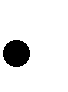  сделки по безвозмездному отчуждению имущества, составляющего фонд;  сделки, в результате которых управляющей компанией принимается обязанность по передаче имущества, которое в момент принятия такой обязанности не составляет фонд, за исключением сделок, совершаемых на организованных торгах, при условии осуществления клиринга по таким сделкам; сделки по приобретению имущества, являющегося предметом залога или иного обеспечения, в результате которых в состав фонда включается имущество, являющееся предметом залога или иного обеспечения; договоры займа или кредитные договоры, возврат денежных средств по которым осуществляется за счет имущества фонда, за исключением случаев получения денежных средств для погашения инвестиционных паев при недостаточности денежных средств, составляющих фонд. При этом совокупный объем задолженности, подлежащей погашению за счет имущества, составляющего фонд, по всем договорам займа и кредитным договорам не должен превышать 20 (двадцать) процентов стоимости чистых активов фонда, а срок привлечения заемных средств по каждому договору займа и кредитному договору (включая срок продления) не может превышать 6 (шесть) месяцев;  сделки репо, подлежащие исполнению за счет имущества фонда. Данное ограничение не применяется в случае соблюдения требований, предусмотренных подпунктом b пункта 23 настоящих Правил;  сделки по приобретению в состав фонда имущества, находящегося у управляющей компании в доверительном управлении по иным договорам, и имущества, составляющего активы акционерного инвестиционного фонда, в котором управляющая компания выполняет функции единоличного исполнительного органа;сделки по отчуждению имущества, составляющего фонд, в состав имущества, находящегося у управляющей компании в доверительном управлении по иным договорам, или в состав имущества, составляющего активы акционерного инвестиционного фонда, в котором управляющая компания выполняет функции единоличного исполнительного органа; сделки по приобретению в состав фонда ценных бумаг, выпущенных (выданных) участниками управляющей компании, их основными и преобладающими хозяйственными обществами, дочерними и зависимыми обществами управляющей компании, а также специализированным депозитарием, аудиторской организацией, регистратором; сделки по приобретению в состав фонда имущества, принадлежащего управляющей компании, ее участникам, основным и преобладающим хозяйственным обществам ее участников, ее дочерним и зависимым обществам, либо по отчуждению имущества, составляющего фонд, указанным лицам; сделки по приобретению в состав фонда имущества у специализированного депозитария, аудиторской организации, с которыми управляющей компанией заключены договоры, либо по отчуждению имущества указанным лицам, за исключением случаев оплаты расходов, перечисленных в пункте 87 настоящих Правил, а также иных случаев, предусмотренных настоящими Правилами; сделки по приобретению в состав фонда ценных бумаг, выпущенных (выданных) управляющей компанией, а также акционерным инвестиционным фондом, активы которого находятся в доверительном управлении управляющей компании или функции единоличного исполнительного органа которого осуществляет управляющая компания;заключать договоры возмездного оказания услуг, подлежащих оплате за счет активов фонда, в случаях, установленных нормативными актами в сфере финансовых рынков.Управляющая компания не вправе:распоряжаться имуществом, составляющим фонд, без предварительного согласия специализированного депозитария, за исключением сделок, совершаемых на организованных торгах, проводимых российской или иностранной биржей либо иным организатором торговли;распоряжаться денежными средствами, находящимися на транзитном счете, без предварительного согласия специализированного депозитария;использовать имущество, составляющее фонд, для обеспечения исполнения собственных обязательств, не связанных с доверительным управлением фондом, или для обеспечения исполнения обязательств третьих лиц;взимать проценты за пользование денежными средствами управляющей компании, предоставленными для выплаты денежной компенсации владельцам инвестиционных паев, в случае недостаточности денежных средств, составляющих фонд;совершать следующие сделки или давать поручения на совершение следующих сделок:  сделки по приобретению за счет имущества, составляющего фонд, объектов, не предусмотренных Федеральным законом "Об инвестиционных фондах", нормативными актами в сфере финансовых рынков, инвестиционной декларацией фонда; сделки по безвозмездному отчуждению имущества, составляющего фонд;  сделки, в результате которых управляющей компанией принимается обязанность по передаче имущества, которое в момент принятия такой обязанности не составляет фонд, за исключением сделок, совершаемых на организованных торгах, при условии осуществления клиринга по таким сделкам; сделки по приобретению имущества, являющегося предметом залога или иного обеспечения, в результате которых в состав фонда включается имущество, являющееся предметом залога или иного обеспечения; договоры займа или кредитные договоры, возврат денежных средств по которым осуществляется за счет имущества фонда, за исключением случаев получения денежных средств для погашения инвестиционных паев при недостаточности денежных средств, составляющих фонд. При этом совокупный объем задолженности, подлежащей погашению за счет имущества, составляющего фонд, по всем договорам займа и кредитным договорам не должен превышать 20 (двадцать) процентов стоимости чистых активов фонда, а срок привлечения заемных средств по каждому договору займа и кредитному договору (включая срок продления) не может превышать 6 (шесть) месяцев;  сделки репо, подлежащие исполнению за счет имущества фонда. Данное ограничение не применяется в случае соблюдения требований, предусмотренных подпунктом b пункта 21 настоящих Правил;  сделки по приобретению в состав фонда имущества, находящегося у управляющей компании в доверительном управлении по иным договорам, и имущества, составляющего активы акционерного инвестиционного фонда, в котором управляющая компания выполняет функции единоличного исполнительного органа;сделки по отчуждению имущества, составляющего фонд, в состав имущества, находящегося у управляющей компании в доверительном управлении по иным договорам, или в состав имущества, составляющего активы акционерного инвестиционного фонда, в котором управляющая компания выполняет функции единоличного исполнительного органа; сделки по приобретению в состав фонда ценных бумаг, выпущенных (выданных) участниками управляющей компании, их основными и преобладающими хозяйственными обществами, дочерними и зависимыми обществами управляющей компании, а также специализированным депозитарием, регистратором; сделки по приобретению в состав фонда имущества, принадлежащего управляющей компании, ее участникам, основным и преобладающим хозяйственным обществам ее участников, ее дочерним и зависимым обществам, либо по отчуждению имущества, составляющего фонд, указанным лицам; сделки по приобретению в состав фонда имущества у специализированного депозитария, с которым управляющей компанией заключен договор, либо по отчуждению имущества указанному лицу, за исключением случаев оплаты расходов, перечисленных в пункте 85 настоящих Правил, а также иных случаев, предусмотренных настоящими Правилами; сделки по приобретению в состав фонда ценных бумаг, выпущенных (выданных) управляющей компанией, а также акционерным инвестиционным фондом, активы которого находятся в доверительном управлении управляющей компании или функции единоличного исполнительного органа которого осуществляет управляющая компания;заключать договоры возмездного оказания услуг, подлежащих оплате за счет активов фонда, в случаях, установленных нормативными актами в сфере финансовых рынков.Ограничения на совершение сделок с ценными бумагами, установленные абзацами восьмым, девятым, одиннадцатым и двенадцатым подпункта 5 пункта 28 настоящих Правил, не применяются, если такие сделки с ценными бумагами совершаются на организованных торгах на основе заявок на покупку (продажу) по наилучшим из указанных в них ценам при условии, что заявки адресованы всем участникам торгов и информация, позволяющая идентифицировать подавших заявки участников торгов, не раскрывается в ходе торгов другим участникам.Ограничения на совершение сделок с ценными бумагами, установленные абзацами восьмым, девятым, одиннадцатым и двенадцатым подпункта 5 пункта 26 настоящих Правил, не применяются, если такие сделки с ценными бумагами совершаются на организованных торгах на основе заявок на покупку (продажу) по наилучшим из указанных в них ценам при условии, что заявки адресованы всем участникам торгов и информация, позволяющая идентифицировать подавших заявки участников торгов, не раскрывается в ходе торгов другим участникам.Ограничения на совершение сделок, установленные абзацем десятым подпункта 5 пункта 28 настоящих Правил, не применяются, если указанные сделки:совершаются с ценными бумагами, включенными в котировальные списки российских бирж;совершаются при размещении дополнительных ценных бумаг акционерного общества при осуществлении управляющей компанией права акционера на преимущественное приобретение акций и эмиссионных ценных бумаг, конвертируемых в акции этого акционерного общества;являются сделками по приобретению акций акционерных обществ, которые на момент совершения сделок являлись зависимыми (дочерними) хозяйственными обществами управляющей компании в силу приобретения последней указанных акций в имущество, составляющее активы фонда.Ограничения на совершение сделок, установленные абзацем десятым подпункта 5 пункта 26 настоящих Правил, не применяются, если указанные сделки:совершаются с ценными бумагами, включенными в котировальные списки российских бирж;совершаются при размещении дополнительных ценных бумаг акционерного общества при осуществлении управляющей компанией права акционера на преимущественное приобретение акций и эмиссионных ценных бумаг, конвертируемых в акции этого акционерного общества;являются сделками по приобретению акций акционерных обществ, которые на момент совершения сделок являлись зависимыми (дочерними) хозяйственными обществами управляющей компании в силу приобретения последней указанных акций в имущество, составляющее активы фонда.По сделкам, совершенным в нарушение требований подпункта 3 пункта 26, подпунктов 1, 3 и 5 пункта 28 настоящих Правил, управляющая компания несет обязательства лично и отвечает только принадлежащим ей имуществом. Долги, возникшие по таким обязательствам, не могут погашаться за счет имущества, составляющего фонд.По сделкам, совершенным в нарушение требований подпункта 3 пункта 24, подпунктов 1, 3 и 5 пункта 26 настоящих Правил, управляющая компания несет обязательства лично и отвечает только принадлежащим ей имуществом. Долги, возникшие по таким обязательствам, не могут погашаться за счет имущества, составляющего фонд.Инвестиционные паи свободно обращаются по завершении (окончании) формирования фонда.Специализированный депозитарий, регистратор, аудиторская организация не могут являться владельцами инвестиционных паев.Инвестиционные паи свободно обращаются по завершении (окончании) формирования фонда.Специализированный депозитарий, регистратор не могут являться владельцами инвестиционных паев.После завершения (окончания) формирования фонда возврат денежных средств в случаях, предусмотренных пунктом 57 настоящих Правил, осуществляется управляющей компанией в течение 5 (пяти) рабочих дней с даты, когда управляющая компания узнала или должна была узнать, что денежные средства не могут быть включены в состав фонда, за исключением случая, предусмотренного пунктом 59 настоящих Правил.После завершения (окончания) формирования фонда возврат денежных средств в случаях, предусмотренных пунктом 55 настоящих Правил, осуществляется управляющей компанией в течение 5 (пяти) рабочих дней с даты, когда управляющая компания узнала или должна была узнать, что денежные средства не могут быть включены в состав фонда, за исключением случая, предусмотренного пунктом 57 настоящих Правил.64. После завершения (окончания) формирования фонда надбавка, на которую увеличивается расчетная стоимость инвестиционного пая при подаче заявки на приобретение инвестиционных паев управляющей компании или агенту по выдаче, погашению инвестиционных паев фонда, составляет 1 (Один) процент от расчетной стоимости инвестиционного пая.Надбавка составляет 0,5 (Ноль целых пять десятых) процента от расчетной стоимости инвестиционного пая в случае подачи управляющей компании заявки на приобретение инвестиционных паев физическим лицом при сумме инвестирования 10 000 000 (десять миллионов) рублей и выше.62. После завершения (окончания) формирования фонда надбавка, на которую увеличивается расчетная стоимость инвестиционного пая при подаче заявки на приобретение инвестиционных паев управляющей компании или агенту по выдаче, погашению инвестиционных паев фонда, составляет 1 (Один) процент от расчетной стоимости инвестиционного пая.Надбавка составляет 0,5 (Ноль целых пять десятых) процента от расчетной стоимости инвестиционного пая в случае подачи управляющей компании заявки на приобретение инвестиционных паев физическим лицом при сумме инвестирования 10 000 000 (Десять миллионов) рублей и выше.Надбавка не взимается в случае подачи управляющей компании заявки на приобретение инвестиционных паев юридическим лицом, не являющимся номинальным держателем.При погашении инвестиционных паев по заявке на погашение инвестиционных паев фонда, поданной управляющей компании или агенту, скидка, на которую уменьшается расчетная стоимость инвестиционного пая, составляет:  1 (Один) процент (налогом на добавленную стоимость не облагается) от расчетной стоимости инвестиционного пая в случае, если погашение инвестиционных паев осуществляется в срок менее или равный 180 (Ста восьмидесяти) дням со дня внесения приходной записи по зачислению данных инвестиционных паев на лицевой счет, с которого производится погашение данных инвестиционных паев;  0,5 (Ноль целых пять десятых) процента (налогом на добавленную стоимость не облагается) от расчетной стоимости инвестиционного пая в случае, если погашение инвестиционных паев осуществляется в срок равный или более 181 (Ста восьмидесяти одному) дням, но менее или равный 365 (Тремстам шестидесяти пяти) дням со дня внесения приходной записи по зачислению данных инвестиционных паев на лицевой счет, с которого производится погашение данных инвестиционных паев;  скидка не взимается в случае, если погашение осуществляется в срок равный или более 366 (Триста шестьдесят шесть) дней со дня внесения приходной записи по зачислению данных инвестиционных паев на лицевой счет, с которого производится погашение данных инвестиционных паев.Скидка не взимается при погашении инвестиционных паев, права на которые учитываются в реестре владельцев инвестиционных паев на лицевом счете номинального держателя, по заявке, поданной номинальным держателем на основании соответствующего поручения владельца инвестиционных паев.При погашении инвестиционных паев по заявке на погашение инвестиционных паев фонда, поданной управляющей компании или агенту, скидка, на которую уменьшается расчетная стоимость инвестиционного пая, составляет:  1 (Один) процент (налогом на добавленную стоимость не облагается) от расчетной стоимости инвестиционного пая в случае, если погашение инвестиционных паев осуществляется в срок менее или равный 180 (Ста восьмидесяти) дням со дня внесения приходной записи по зачислению данных инвестиционных паев на лицевой счет, с которого производится погашение данных инвестиционных паев;  0,5 (Ноль целых пять десятых) процента (налогом на добавленную стоимость не облагается) от расчетной стоимости инвестиционного пая в случае, если погашение инвестиционных паев осуществляется в срок равный или более 181 (Ста восьмидесяти одного) дня, но менее или равный 365 (Тремстам шестидесяти пяти) дням со дня внесения приходной записи по зачислению данных инвестиционных паев на лицевой счет, с которого производится погашение данных инвестиционных паев;  скидка не взимается в случае, если погашение осуществляется в срок равный или более 366 (Трехсот шестидесяти шести) дней со дня внесения приходной записи по зачислению данных инвестиционных паев на лицевой счет, с которого производится погашение данных инвестиционных паев.Скидка не взимается в случае подачи юридическим лицом - владельцем инвестиционных паев заявки на погашение инвестиционных паев фонда управляющей компании.Скидка не взимается при погашении инвестиционных паев, права на которые учитываются в реестре владельцев инвестиционных паев на лицевом счете номинального держателя, по заявке, поданной номинальным держателем на основании соответствующего поручения владельца инвестиционных паев. За счет имущества, составляющего фонд, выплачивается вознаграждение управляющей компании в размере 1 (Одного) процента среднегодовой стоимости чистых активов фонда, а также специализированному депозитарию, регистратору, аудиторской организации в размере не более 1 (Одного) процента среднегодовой стоимости чистых активов фонда (с учетом налога на добавленную стоимость).За счет имущества, составляющего фонд, выплачивается вознаграждение управляющей компании в размере 1 (Одного) процента среднегодовой стоимости чистых активов фонда, а также специализированному депозитарию и регистратору в размере не более 1 (Одного) процента среднегодовой стоимости чистых активов фонда (с учетом налога на добавленную стоимость).Вознаграждение специализированному депозитарию, регистратору, аудиторской организации выплачивается в срок, предусмотренный в договорах указанных лиц с управляющей компанией.Вознаграждение специализированному депозитарию, регистратору выплачивается в срок, предусмотренный в договорах указанных лиц с управляющей компанией.За счет имущества, составляющего фонд, оплачиваются следующие расходы, связанные с доверительным управлением указанным имуществом:  оплата услуг организаций, индивидуальных предпринимателей по совершению сделок за счет имущества фонда от имени этих организаций, индивидуальных предпринимателей или от имени управляющей компании;  оплата услуг кредитных организаций по открытию отдельного банковского счета (счетов), предназначенного (предназначенных) для расчетов по операциям, связанным с доверительным управлением имуществом фонда, проведению операций по этому счету (счетам), в том числе оплата услуг кредитных организаций по предоставлению возможности управляющей компании использовать электронные документы при совершении операций по указанному счету (счетам); расходы специализированного депозитария по оплате услуг других депозитариев, привлеченных им к исполнению своих обязанностей по хранению и (или) учету прав на ценные бумаги, составляющие имущество фонда, расходы специализированного депозитария, связанные с операциями по переходу прав на указанные ценные бумаги в системе ведения реестра владельцев ценных бумаг, а также расходы специализированного депозитария, связанные с оплатой услуг кредитных организаций по осуществлению функций агента валютного контроля при проведении операций с денежными средствами, поступившими специализированному депозитарию и подлежащими перечислению в состав имущества фонда, а также по переводу этих денежных средств;  расходы, связанные с учетом и (или) хранением имущества фонда, за исключением расходов, связанных с учетом и (или) хранением имущества фонда, осуществляемых специализированным депозитарием;  расходы по оплате услуг клиринговых организаций по определению взаимных обязательств по сделкам, совершенным с имуществом фонда, если такие услуги оказываются управляющей компании;расходы, связанные с осуществлением прав, удостоверенных ценными бумагами, составляющими имущество фонда, в частности, почтовые или иные аналогичные расходы по направлению бюллетеней для голосования;расходы	по	уплате	обязательных платежей, установленных в соответствии с законодательством Российской Федерации или иностранного государства в отношении имущества фонда или связанных с операциями с указанным имуществом;  расходы, возникшие в связи с участием управляющей компании в судебных спорах в качестве истца, ответчика, заявителя или третьего лица по искам и заявлениям в связи с осуществлением деятельности по доверительному управлению имуществом фонда, в том числе суммы судебных издержек и государственной пошлины, уплачиваемые управляющей компанией, за исключением расходов, возникших в связи с участием управляющей компании в судебных спорах, связанных с нарушением прав владельцев инвестиционных паев по договорам доверительного управления имуществом фонда;расходы, связанные с нотариальным свидетельствованием верности копии настоящих Правил, иных документов и подлинности подписи на документах, необходимых для осуществления доверительного управления имуществом фонда, а также с нотариальным удостоверением сделок с имуществом фонда или сделок по приобретению имущества в состав имущества фонда, требующих такого удостоверения;расходы, связанные с уплатой государственной пошлины за рассмотрение ходатайств, предусмотренных антимонопольным законодательством Российской Федерации, в связи с совершением сделок с имуществом фонда или сделок по приобретению имущества в состав имущества фонда;  иные расходы, не указанные в пункте 87 настоящих Правил, при условии, что такие расходы допустимы в соответствии с Федеральным законом «Об инвестиционных фондах» и совокупный предельный размер таких расходов составляет не более 0,1 (Ноль целых одна десятая) процента (с учетом налога на добавленную стоимость) среднегодовой стоимости чистых активов фонда.Управляющая компания не вправе возмещать из имущества, составляющего фонд, расходы, понесенные ею за свой счет, за исключением возмещения сумм налогов, объектом которых является имущество, составляющее фонд, и обязательных платежей, связанных с доверительным управлением имуществом фонда, а также расходов, возмещение которых предусмотрено Федеральным законом «Об инвестиционных фондах».Максимальный размер расходов, подлежащих оплате за счет имущества, составляющего фонд, за исключением налогов и иных обязательных платежей, связанных с доверительным управлением фондом, составляет 0,8 (Ноль целых восемь десятых) процента (с учетом налога на добавленную стоимость) среднегодовой стоимости чистых активов фонда, определяемой в порядке, установленном нормативными актами в сфере финансовых рынков.За счет имущества, составляющего фонд, оплачиваются следующие расходы, связанные с доверительным управлением указанным имуществом:  оплата услуг организаций, индивидуальных предпринимателей по совершению сделок за счет имущества фонда от имени этих организаций, индивидуальных предпринимателей или от имени управляющей компании;  оплата услуг кредитных организаций по открытию отдельного банковского счета (счетов), предназначенного (предназначенных) для расчетов по операциям, связанным с доверительным управлением имуществом фонда, проведению операций по этому счету (счетам), в том числе оплата услуг кредитных организаций по предоставлению возможности управляющей компании использовать электронные документы при совершении операций по указанному счету (счетам); расходы специализированного депозитария по оплате услуг других депозитариев, привлеченных им к исполнению своих обязанностей по хранению и (или) учету прав на ценные бумаги, составляющие имущество фонда, расходы специализированного депозитария, связанные с операциями по переходу прав на указанные ценные бумаги в системе ведения реестра владельцев ценных бумаг, а также расходы специализированного депозитария, связанные с оплатой услуг кредитных организаций по осуществлению функций агента валютного контроля при проведении операций с денежными средствами, поступившими специализированному депозитарию и подлежащими перечислению в состав имущества фонда, а также по переводу этих денежных средств;  расходы, связанные с учетом и (или) хранением имущества фонда, за исключением расходов, связанных с учетом и (или) хранением имущества фонда, осуществляемых специализированным депозитарием;  расходы по оплате услуг клиринговых организаций по определению взаимных обязательств по сделкам, совершенным с имуществом фонда, если такие услуги оказываются управляющей компании;расходы, связанные с осуществлением прав, удостоверенных ценными бумагами, составляющими имущество фонда, в частности, почтовые или иные аналогичные расходы по направлению бюллетеней для голосования;расходы	по	уплате	обязательных платежей, установленных в соответствии с законодательством Российской Федерации или иностранного государства в отношении имущества фонда или связанных с операциями с указанным имуществом;  расходы, возникшие в связи с участием управляющей компании в судебных спорах в качестве истца, ответчика, заявителя или третьего лица по искам и заявлениям в связи с осуществлением деятельности по доверительному управлению имуществом фонда, в том числе суммы судебных издержек и государственной пошлины, уплачиваемые управляющей компанией, за исключением расходов, возникших в связи с участием управляющей компании в судебных спорах, связанных с нарушением прав владельцев инвестиционных паев по договорам доверительного управления имуществом фонда;расходы, связанные с нотариальным свидетельствованием верности копии настоящих Правил, иных документов и подлинности подписи на документах, необходимых для осуществления доверительного управления имуществом фонда, а также с нотариальным удостоверением сделок с имуществом фонда или сделок по приобретению имущества в состав имущества фонда, требующих такого удостоверения;расходы, связанные с уплатой государственной пошлины за рассмотрение ходатайств, предусмотренных антимонопольным законодательством Российской Федерации, в связи с совершением сделок с имуществом фонда или сделок по приобретению имущества в состав имущества фонда;  иные расходы, не указанные в пункте 85 настоящих Правил, при условии, что такие расходы допустимы в соответствии с Федеральным законом «Об инвестиционных фондах» и совокупный предельный размер таких расходов составляет не более 0,1 (Ноль целых одна десятая) процента (с учетом налога на добавленную стоимость) среднегодовой стоимости чистых активов фонда.Управляющая компания не вправе возмещать из имущества, составляющего фонд, расходы, понесенные ею за свой счет, за исключением возмещения сумм налогов, объектом которых является имущество, составляющее фонд, и обязательных платежей, связанных с доверительным управлением имуществом фонда, а также расходов, возмещение которых предусмотрено Федеральным законом «Об инвестиционных фондах».Максимальный размер расходов, подлежащих оплате за счет имущества, составляющего фонд, за исключением налогов и иных обязательных платежей, связанных с доверительным управлением фондом, составляет 0,8 (Ноль целых восемь десятых) процента (с учетом налога на добавленную стоимость) среднегодовой стоимости чистых активов фонда, определяемой в порядке, установленном нормативными актами в сфере финансовых рынков.Расходы, не предусмотренные пунктом 87 настоящих Правил, а также вознаграждения в части превышения размеров, указанных в пункте 84 настоящих Правил или 2 (Два) процента (с учетом налога на добавленную стоимость) среднегодовой стоимости чистых активов фонда, выплачиваются управляющей компанией за счет своих собственных средств.Расходы, не предусмотренные пунктом 85 настоящих Правил, а также вознаграждения в части превышения размеров, указанных в пункте 82 настоящих Правил или 2 (Два) процента (с учетом налога на добавленную стоимость) среднегодовой стоимости чистых активов фонда, выплачиваются управляющей компанией за счет своих собственных средств.Управляющая компания несет перед владельцами инвестиционных паев ответственность в размере реального ущерба в случае причинения им убытков в результате нарушения Федерального закона "Об инвестиционных фондах", иных федеральных законов и правил, в том числе за неправильное определение суммы, на которую выдается инвестиционный пай, и суммы денежной компенсации, подлежащей выплате в связи с погашением инвестиционного пая, за исключением случаев, предусмотренных пунктом 31 настоящих Правил.Управляющая компания несет перед владельцами инвестиционных паев ответственность в размере реального ущерба в случае причинения им убытков в результате нарушения Федерального закона "Об инвестиционных фондах", иных федеральных законов и правил, в том числе за неправильное определение суммы, на которую выдается инвестиционный пай, и суммы денежной компенсации, подлежащей выплате в связи с погашением инвестиционного пая, за исключением случаев, предусмотренных пунктом 29 настоящих Правил.Размер вознаграждения лица, осуществляющего прекращение фонда, за исключением случаев, установленных статьей 31 Федерального закона "Об инвестиционных фондах", составляет 1,5 (Одна целая пять десятых) процента суммы денежных средств, составляющих фонд и поступивших в него после реализации составляющего его имущества, за вычетом:размера задолженности перед кредиторами, требования которых должны удовлетворяться за счет имущества, составляющего фонд;размера вознаграждения управляющей компании, специализированного депозитария, регистратора, аудиторской организации, начисленного им на день возникновения основания прекращения фонда;сумм, предназначенных для выплаты денежной компенсации владельцам инвестиционных паев, заявки которых на погашение инвестиционных паев были приняты до дня возникновения основания прекращения фонда.Размер вознаграждения лица, осуществляющего прекращение фонда, за исключением случаев, установленных статьей 31 Федерального закона "Об инвестиционных фондах", составляет 1,5 (Одна целая пять десятых) процента суммы денежных средств, составляющих фонд и поступивших в него после реализации составляющего его имущества, за вычетом:размера задолженности перед кредиторами, требования которых должны удовлетворяться за счет имущества, составляющего фонд;размера вознаграждения управляющей компании, специализированного депозитария, регистратора, начисленного им на день возникновения основания прекращения фонда;сумм, предназначенных для выплаты денежной компенсации владельцам инвестиционных паев, заявки которых на погашение инвестиционных паев были приняты до дня возникновения основания прекращения фонда.Изменения, которые вносятся в настоящие Правила, вступают в силу со дня раскрытия сообщения об их регистрации, за исключением изменений, предусмотренных пунктами 106 и 107 настоящих Правил.Изменения, которые вносятся в настоящие Правила, вступают в силу со дня раскрытия сообщения об их регистрации, за исключением изменений, предусмотренных пунктами 104 и 105 настоящих Правил.Изменения, которые вносятся в настоящие Правила, вступают в силу по истечении одного месяца со дня раскрытия сообщения о регистрации таких изменений Банком России, если они связаны:с изменением инвестиционной декларации фонда;с увеличением размера вознаграждения управляющей компании, специализированного депозитария, регистратора, аудиторской организации;с увеличением расходов и (или) расширением перечня расходов, подлежащих оплате за счет имущества, составляющего фонд;с введением скидок в связи с погашением инвестиционных паев или увеличением их размеров;с иными изменениями, предусмотренными нормативными актами в сфере финансовых рынков.Изменения, которые вносятся в настоящие Правила, вступают в силу по истечении одного месяца со дня раскрытия сообщения о регистрации таких изменений Банком России, если они связаны:с изменением инвестиционной декларации фонда;с увеличением размера вознаграждения управляющей компании, специализированного депозитария, регистратора;с увеличением расходов и (или) расширением перечня расходов, подлежащих оплате за счет имущества, составляющего фонд;с введением скидок в связи с погашением инвестиционных паев или увеличением их размеров;с иными изменениями, предусмотренными нормативными актами в сфере финансовых рынков.Изменения, которые вносятся в настоящие Правила, вступают в силу со дня их регистрации Банком России, если они касаются:изменения наименований управляющей компании, специализированного депозитария, регистратора, аудиторской организации, а также иных сведений об указанных лицах;уменьшения размера вознаграждения управляющей компании, специализированного депозитария, регистратора, аудиторской организации, а также уменьшения размера и (или) сокращения перечня расходов, подлежащих оплате за счет имущества, составляющего фонд;отмены скидок (надбавок) или уменьшения их размеров;иных положений, предусмотренных нормативными актами в сфере финансовых рынков.Изменения, которые вносятся в настоящие Правила, вступают в силу со дня их регистрации Банком России, если они касаются:изменения наименований управляющей компании, специализированного депозитария, регистратора, а также иных сведений об указанных лицах;уменьшения размера вознаграждения управляющей компании, специализированного депозитария, регистратора, а также уменьшения размера и (или) сокращения перечня расходов, подлежащих оплате за счет имущества, составляющего фонд;отмены скидок (надбавок) или уменьшения их размеров;иных положений, предусмотренных нормативными актами в сфере финансовых рынков.